eFigure 1.Title: Clinical trial overview and schematic. Legend: Treatment was administered in 28 days cycles, with AZD1775 given orally twice a day on the first week for 5 doses, followed by AZD1775 at the same dose and frequency but in combination with cisplatin (25mg/m2) and docetaxel (35 mg/m2) every 7 days for three additional weeks. Patients were re-assessed for response and either received a second cycle of AZD1775/chemotherapy for three weeks or definitive therapy.eFigure 2. Title: Biomarker response and clinical correlation after neoadjuvant therapy with AZD1775.Legend: Scatterplot correlation of clinical response with quantified IHC biomarkers of response for (A) percent pCDC2 loss and (B) percent CC3 gain. Biomarker response as demonstrated by IF (left panels) and quantified IHC data as % cells stained (right panels) for (C) H2AX and (D) pHH3 in biopsies pre-treatment (sample “A”), post-AZD alone (sample “B”), and post-AZD plus cisplatin plus docetaxel (sample “C”).  eFigure1 (see powerpoint for true figure)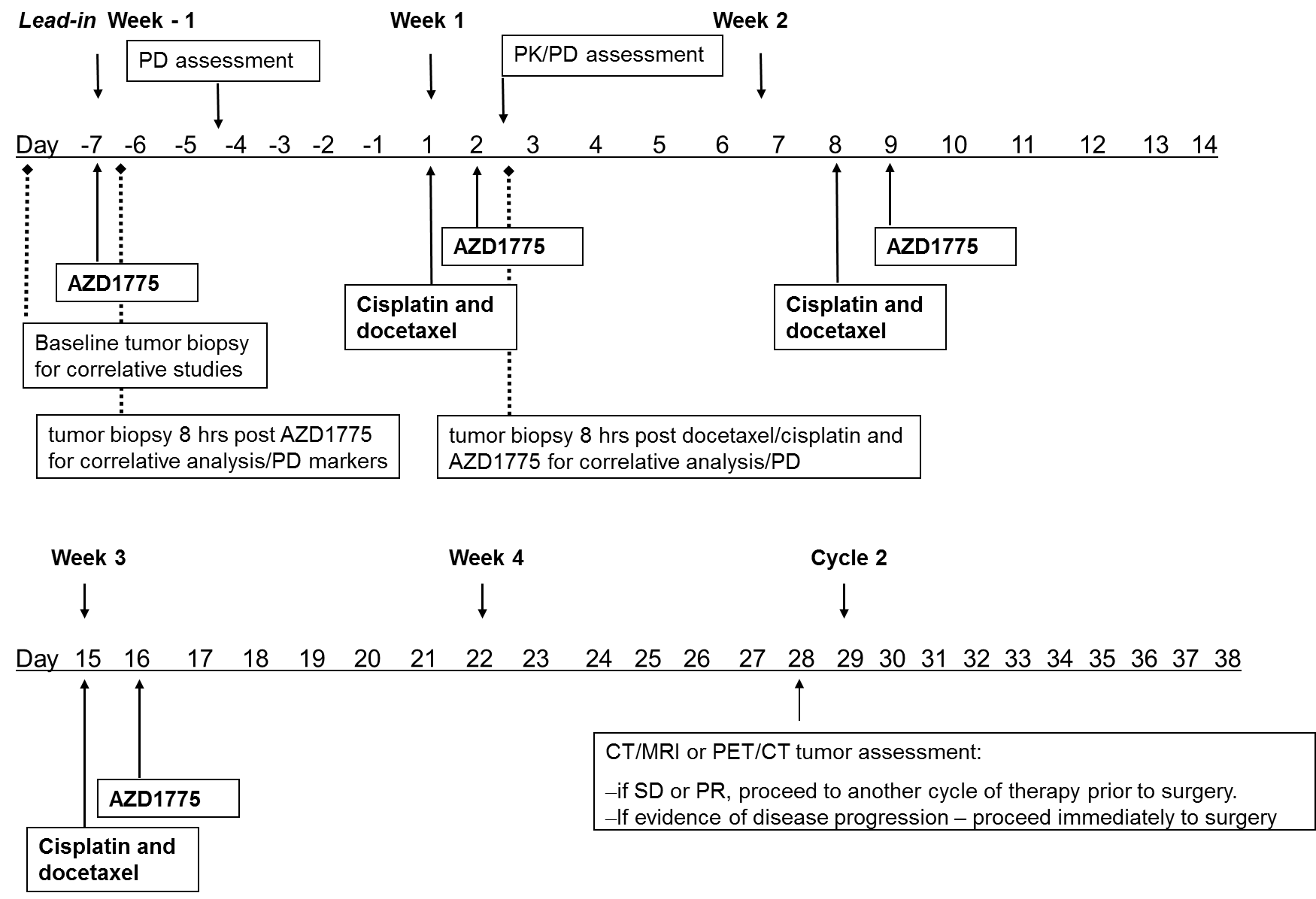 eFigure2 (see powerpoint for true figure)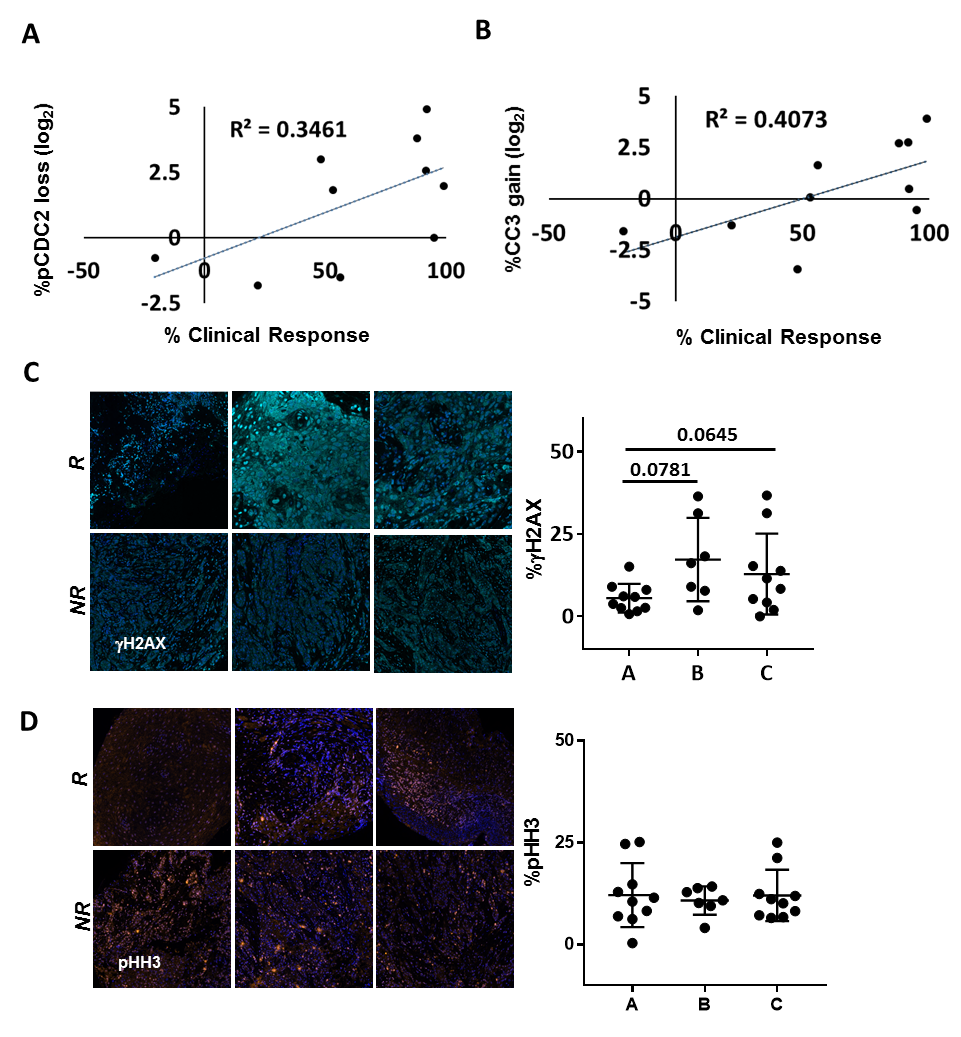 eTable 1. Selected patient characteristicseTable 1. Selected patient characteristicseTable 1. Selected patient characteristicseTable 1. Selected patient characteristicseTable 1. Selected patient characteristicseTable 1. Selected patient characteristicseTable 1. Selected patient characteristicseTable 1. Selected patient characteristicsPatient #AgeGender“T”“N” “M” p16 status Site 146FemaleT4N1M0NABuccal/Alveolar272MaleT2N2aM0PositiveTonsil359MaleT2N3M0PositiveTonsil446FemaleT4N2cM0NA Buccal/Alveolar552MaleT4N2bM0NA  Tongue646Female T4N2cM0NA Tongue764FemaleT3N2bM0Positive Base of Tongue876FemaleT4N2cM0NA Tongue953MaleT4N2bM0NA Buccal/Alveolar1061MaleT4N1M0Negative Retromolar Trigone/Tonsil1152Male T4N2aM0PositiveTonsil 12 45MaleT4N2bM0NA Buccal/Hard PalateNA: not applicable“T”; “N”, “M” based on to 7th edition AJCC staging NA: not applicable“T”; “N”, “M” based on to 7th edition AJCC staging NA: not applicable“T”; “N”, “M” based on to 7th edition AJCC staging NA: not applicable“T”; “N”, “M” based on to 7th edition AJCC staging NA: not applicable“T”; “N”, “M” based on to 7th edition AJCC staging NA: not applicable“T”; “N”, “M” based on to 7th edition AJCC staging NA: not applicable“T”; “N”, “M” based on to 7th edition AJCC staging NA: not applicable“T”; “N”, “M” based on to 7th edition AJCC staging eTable 2. Dosing schedules and duration of treatmenteTable 2. Dosing schedules and duration of treatmenteTable 2. Dosing schedules and duration of treatmenteTable 2. Dosing schedules and duration of treatmenteTable 2. Dosing schedules and duration of treatmenteTable 2. Dosing schedules and duration of treatmenteTable 2. Dosing schedules and duration of treatmentPATIENT #Dose# CyclesDays on TXTotal doses AZD1775Total doses of Cisplatin Total doses of docetaxel1*125mg178112125mg12418333125mg12218334125mg26432665**175mg188116175mg1 3018337175mg12218338175mg25127559150mg123183310150mg130183311150mg2 50326612150mg2533466* docetaxel stopped due to infusion reaction** withdrawn due to non-compliance with oral regimen* docetaxel stopped due to infusion reaction** withdrawn due to non-compliance with oral regimen* docetaxel stopped due to infusion reaction** withdrawn due to non-compliance with oral regimen* docetaxel stopped due to infusion reaction** withdrawn due to non-compliance with oral regimen* docetaxel stopped due to infusion reaction** withdrawn due to non-compliance with oral regimen* docetaxel stopped due to infusion reaction** withdrawn due to non-compliance with oral regimen* docetaxel stopped due to infusion reaction** withdrawn due to non-compliance with oral regimeneTable 3. Pharmacokinetic parameters of AZD1775 in patients following twice a day doses for 2.5 days in combination with cisplatin and docetaxeleTable 3. Pharmacokinetic parameters of AZD1775 in patients following twice a day doses for 2.5 days in combination with cisplatin and docetaxeleTable 3. Pharmacokinetic parameters of AZD1775 in patients following twice a day doses for 2.5 days in combination with cisplatin and docetaxeleTable 3. Pharmacokinetic parameters of AZD1775 in patients following twice a day doses for 2.5 days in combination with cisplatin and docetaxeleTable 3. Pharmacokinetic parameters of AZD1775 in patients following twice a day doses for 2.5 days in combination with cisplatin and docetaxeleTable 3. Pharmacokinetic parameters of AZD1775 in patients following twice a day doses for 2.5 days in combination with cisplatin and docetaxeleTable 3. Pharmacokinetic parameters of AZD1775 in patients following twice a day doses for 2.5 days in combination with cisplatin and docetaxeleTable 3. Pharmacokinetic parameters of AZD1775 in patients following twice a day doses for 2.5 days in combination with cisplatin and docetaxel                                                    Cycle 1, Day 2                                                        Cycle 1, Day 4                                                                                                                           Cycle 1, Day 2                                                        Cycle 1, Day 4                                                                                                                           Cycle 1, Day 2                                                        Cycle 1, Day 4                                                                                                                           Cycle 1, Day 2                                                        Cycle 1, Day 4                                                                                                                           Cycle 1, Day 2                                                        Cycle 1, Day 4                                                                                                                           Cycle 1, Day 2                                                        Cycle 1, Day 4                                                                                                                           Cycle 1, Day 2                                                        Cycle 1, Day 4                                                                                                                           Cycle 1, Day 2                                                        Cycle 1, Day 4                                                                       Dose (mg)Cmax (nM)AUC (nM/hr)Tmax (hr)Cmax (nM)AUC (nM/hr)AUC (nM/hr)Tmax (hr)125 mg (n=3)317 (192%)2151 (183%)4(2-4)715 (90%)4887(121%)2(1-4)2(1-4)150 mg (n=4)472 (25%)3011(11%)2(2-6)1027 (35%)7541(30%)2(2-4)2(2-4)175 mg (n=3)549 (18%)3368 (33%)2(2-6)939 (55%)7840(33%)4(4-4)4(4-4)eTable 4. Selected somatic mutations and copy number aberrationseTable 4. Selected somatic mutations and copy number aberrationseTable 4. Selected somatic mutations and copy number aberrationseTable 4. Selected somatic mutations and copy number aberrationseTable 4. Selected somatic mutations and copy number aberrationseTable 4. Selected somatic mutations and copy number aberrationsPATIENT #Selected Somatic MutationsSelected Somatic MutationsSelected Somatic MutationsCNAsp16/HPV* Status1TP53 V272Sfs*73, V272MTP53 V272Sfs*73, V272MTP53 V272Sfs*73, V272MEGFR AmplificationNA2TP53 E258KEGFR V769dupVARAF H121YHIF1A Q730E, Q43XFBXW7 S92XVHL E42QMAPK1 H125RMDM2 R187TPDGFRB E471KTSC2 E1413K, S1730CDPYD Q860HDOCK7 E367XKMT2A D184NNOTCH1 I133MPIK3CA AmplificationPositive (HPV 16)3MAPK1 R135K
NOTCH1 A1850TRAF1 E278KRUNX1 M418LRAF1 E278KRUNX1 M418LPIK3CA AmplificationPositive (HPV 16)4TP53 V197MFGFR3-TACC3 FusionCDKN2A W110XEPHA3 R684X, N493SMPL P106LEPHA3 R684X, N493SMPL P106L-NA5TP53 R280S
PBRM1 Y600X
EZH2 E341GGRM3 E78KH3F3A P67TGRIN2A K1078MGRM3 E78KH3F3A P67TGRIN2A K1078M-NA6TP53 Y220CPIK3CA E545KCDKN2A R58XCDKN2A R58X-NA7IKZF1 E345KNOTCH1 W1474CKIT N945TKIT N945TCCND1 Amplification
EGFR AmplificationPIK3CA Copy gainPositive (HPV 16)8CDKN2A R80XATM Splice siteTP53 Splice siteTP53 Splice site-NA9TP53 R248W LOH
HRAS G12S CALR D390YGRM3 A320TCALR D390YGRM3 A320THRAS Copy gainNA10TP53 R213*,  Q317*
CDKN2A A20Gfs*19BCORL1 L1114Afs*14 LOHBCORL1 L1114Afs*14 LOHChr 7 AmplificationNegative11ARID1A N1849Tfs*69AKT3 D219HPIK3CA E726K, R88Q, D891HPIK3CA E726K, R88Q, D891HChr 9 Amplification PIK3CA Copy gainPositive (HPV 16)12TP53 Exon3 – Intron3 delTP53 Exon3 – Intron3 delTP53 Exon3 – Intron3 delEGFR AmplificationCCND1 Copy gainNALOH: loss of heterozygosityNA: not applicabledel: deletion CNV: copy number aberrations*HPV type was determine using the UWOncoPlex test as described in Materials and MethodsLOH: loss of heterozygosityNA: not applicabledel: deletion CNV: copy number aberrations*HPV type was determine using the UWOncoPlex test as described in Materials and MethodsLOH: loss of heterozygosityNA: not applicabledel: deletion CNV: copy number aberrations*HPV type was determine using the UWOncoPlex test as described in Materials and MethodsLOH: loss of heterozygosityNA: not applicabledel: deletion CNV: copy number aberrations*HPV type was determine using the UWOncoPlex test as described in Materials and MethodsLOH: loss of heterozygosityNA: not applicabledel: deletion CNV: copy number aberrations*HPV type was determine using the UWOncoPlex test as described in Materials and MethodsLOH: loss of heterozygosityNA: not applicabledel: deletion CNV: copy number aberrations*HPV type was determine using the UWOncoPlex test as described in Materials and Methods